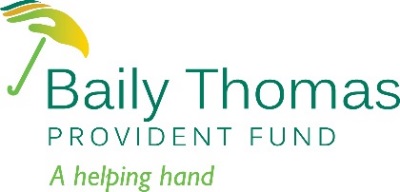    Hardship Grant Application Form1. About the former employee1. About the former employee1. About the former employee1. About the former employee1. About the former employee1. About the former employee1. About the former employee1. About the former employee1. About the former employee1. About the former employee1. About the former employee1. About the former employee1. About the former employee1. About the former employee1. About the former employee1. About the former employee1. About the former employee1. About the former employee1. About the former employee1. About the former employee1. About the former employee1. About the former employee1. About the former employee1. About the former employee1. About the former employee1. About the former employee1. About the former employee1. About the former employee1. About the former employee1. About the former employee1. About the former employee1. About the former employee1. About the former employee1. About the former employee1. About the former employee1. About the former employee1. About the former employee1. About the former employee1. About the former employee1. About the former employee1. About the former employee1. About the former employee1. About the former employee1. About the former employee1. About the former employeeTitleTitleFirst NameFirst NameFirst NameFirst NameFirst NameFirst NameFirst NameFirst NameFirst NameFirst NameFirst NameFirst NameFirst NameFirst NameFirst NameFirst NameFirst NameFirst NameFirst NameFirst NameFirst NameFirst NameFirst NameFirst NameFirst NameFirst NameSurnameSurnameSurnameSurnameSurnameSurnameSurnameSurnameSurnameSurnameSurnameSurnameSurnameSurnameSurnameSurnameSurnameAddressAddressPostcodePostcodeHome telephone number (include dial code)Home telephone number (include dial code)Mobile numberMobile numberMobile numberMobile numberMobile numberMobile numberMobile numberMobile numberMobile numberMobile numberMobile numberMobile numberEmail addressEmail addressNI NumberNI NumberDate of Birthdd mm yyyyDate of Birthdd mm yyyyDates ofEmploymentDates ofEmploymentFrom                                                                  ToYou may need to provide evidence of this if your employment record is not held on our databaseFrom                                                                  ToYou may need to provide evidence of this if your employment record is not held on our databaseFrom                                                                  ToYou may need to provide evidence of this if your employment record is not held on our databaseFrom                                                                  ToYou may need to provide evidence of this if your employment record is not held on our databaseFrom                                                                  ToYou may need to provide evidence of this if your employment record is not held on our databaseFrom                                                                  ToYou may need to provide evidence of this if your employment record is not held on our databaseFrom                                                                  ToYou may need to provide evidence of this if your employment record is not held on our databaseFrom                                                                  ToYou may need to provide evidence of this if your employment record is not held on our databaseFrom                                                                  ToYou may need to provide evidence of this if your employment record is not held on our databaseFrom                                                                  ToYou may need to provide evidence of this if your employment record is not held on our databaseFrom                                                                  ToYou may need to provide evidence of this if your employment record is not held on our databaseFrom                                                                  ToYou may need to provide evidence of this if your employment record is not held on our databaseFrom                                                                  ToYou may need to provide evidence of this if your employment record is not held on our databaseFrom                                                                  ToYou may need to provide evidence of this if your employment record is not held on our databaseFrom                                                                  ToYou may need to provide evidence of this if your employment record is not held on our databaseFrom                                                                  ToYou may need to provide evidence of this if your employment record is not held on our databaseFrom                                                                  ToYou may need to provide evidence of this if your employment record is not held on our databaseFrom                                                                  ToYou may need to provide evidence of this if your employment record is not held on our databaseFrom                                                                  ToYou may need to provide evidence of this if your employment record is not held on our databaseFrom                                                                  ToYou may need to provide evidence of this if your employment record is not held on our databaseFrom                                                                  ToYou may need to provide evidence of this if your employment record is not held on our databaseFrom                                                                  ToYou may need to provide evidence of this if your employment record is not held on our databaseFrom                                                                  ToYou may need to provide evidence of this if your employment record is not held on our databaseFrom                                                                  ToYou may need to provide evidence of this if your employment record is not held on our databaseFrom                                                                  ToYou may need to provide evidence of this if your employment record is not held on our databaseFrom                                                                  ToYou may need to provide evidence of this if your employment record is not held on our databaseFrom                                                                  ToYou may need to provide evidence of this if your employment record is not held on our databaseFrom                                                                  ToYou may need to provide evidence of this if your employment record is not held on our databaseFrom                                                                  ToYou may need to provide evidence of this if your employment record is not held on our databaseFrom                                                                  ToYou may need to provide evidence of this if your employment record is not held on our databaseFrom                                                                  ToYou may need to provide evidence of this if your employment record is not held on our databaseFrom                                                                  ToYou may need to provide evidence of this if your employment record is not held on our databaseFrom                                                                  ToYou may need to provide evidence of this if your employment record is not held on our databaseFrom                                                                  ToYou may need to provide evidence of this if your employment record is not held on our databaseFrom                                                                  ToYou may need to provide evidence of this if your employment record is not held on our databaseFrom                                                                  ToYou may need to provide evidence of this if your employment record is not held on our databaseFrom                                                                  ToYou may need to provide evidence of this if your employment record is not held on our databaseFrom                                                                  ToYou may need to provide evidence of this if your employment record is not held on our databaseFrom                                                                  ToYou may need to provide evidence of this if your employment record is not held on our databaseFrom                                                                  ToYou may need to provide evidence of this if your employment record is not held on our databaseFrom                                                                  ToYou may need to provide evidence of this if your employment record is not held on our databaseFrom                                                                  ToYou may need to provide evidence of this if your employment record is not held on our databaseFrom                                                                  ToYou may need to provide evidence of this if your employment record is not held on our databasePlace/DepartmentPlace/DepartmentWhere did you last work?Where did you last work?Where did you last work?Where did you last work?Where did you last work?Where did you last work?Where did you last work?Where did you last work?Where did you last work?Where did you last work?Where did you last work?Where did you last work?Where did you last work?Where did you last work?Where did you last work?Where did you last work?Where did you last work?Where did you last work?Where did you last work?Where did you last work?Where did you last work?Where did you last work?Where did you last work?Where did you last work?Where did you last work?Where did you last work?Where did you last work?Where did you last work?Where did you last work?Where did you last work?Where did you last work?Where did you last work?Where did you last work?Where did you last work?Where did you last work?Where did you last work?Where did you last work?Where did you last work?Where did you last work?Where did you last work?Where did you last work?Where did you last work?Where did you last work?2. Who is the request for?     Please tick relevant box and include all documents requested as evidence (see guidance notes).2. Who is the request for?     Please tick relevant box and include all documents requested as evidence (see guidance notes).2. Who is the request for?     Please tick relevant box and include all documents requested as evidence (see guidance notes).2. Who is the request for?     Please tick relevant box and include all documents requested as evidence (see guidance notes).2. Who is the request for?     Please tick relevant box and include all documents requested as evidence (see guidance notes).2. Who is the request for?     Please tick relevant box and include all documents requested as evidence (see guidance notes).2. Who is the request for?     Please tick relevant box and include all documents requested as evidence (see guidance notes).2. Who is the request for?     Please tick relevant box and include all documents requested as evidence (see guidance notes).2. Who is the request for?     Please tick relevant box and include all documents requested as evidence (see guidance notes).2. Who is the request for?     Please tick relevant box and include all documents requested as evidence (see guidance notes).2. Who is the request for?     Please tick relevant box and include all documents requested as evidence (see guidance notes).2. Who is the request for?     Please tick relevant box and include all documents requested as evidence (see guidance notes).2. Who is the request for?     Please tick relevant box and include all documents requested as evidence (see guidance notes).2. Who is the request for?     Please tick relevant box and include all documents requested as evidence (see guidance notes).2. Who is the request for?     Please tick relevant box and include all documents requested as evidence (see guidance notes).2. Who is the request for?     Please tick relevant box and include all documents requested as evidence (see guidance notes).2. Who is the request for?     Please tick relevant box and include all documents requested as evidence (see guidance notes).2. Who is the request for?     Please tick relevant box and include all documents requested as evidence (see guidance notes).2. Who is the request for?     Please tick relevant box and include all documents requested as evidence (see guidance notes).2. Who is the request for?     Please tick relevant box and include all documents requested as evidence (see guidance notes).2. Who is the request for?     Please tick relevant box and include all documents requested as evidence (see guidance notes).2. Who is the request for?     Please tick relevant box and include all documents requested as evidence (see guidance notes).2. Who is the request for?     Please tick relevant box and include all documents requested as evidence (see guidance notes).2. Who is the request for?     Please tick relevant box and include all documents requested as evidence (see guidance notes).2. Who is the request for?     Please tick relevant box and include all documents requested as evidence (see guidance notes).2. Who is the request for?     Please tick relevant box and include all documents requested as evidence (see guidance notes).2. Who is the request for?     Please tick relevant box and include all documents requested as evidence (see guidance notes).2. Who is the request for?     Please tick relevant box and include all documents requested as evidence (see guidance notes).2. Who is the request for?     Please tick relevant box and include all documents requested as evidence (see guidance notes).2. Who is the request for?     Please tick relevant box and include all documents requested as evidence (see guidance notes).2. Who is the request for?     Please tick relevant box and include all documents requested as evidence (see guidance notes).2. Who is the request for?     Please tick relevant box and include all documents requested as evidence (see guidance notes).2. Who is the request for?     Please tick relevant box and include all documents requested as evidence (see guidance notes).2. Who is the request for?     Please tick relevant box and include all documents requested as evidence (see guidance notes).2. Who is the request for?     Please tick relevant box and include all documents requested as evidence (see guidance notes).2. Who is the request for?     Please tick relevant box and include all documents requested as evidence (see guidance notes).2. Who is the request for?     Please tick relevant box and include all documents requested as evidence (see guidance notes).2. Who is the request for?     Please tick relevant box and include all documents requested as evidence (see guidance notes).2. Who is the request for?     Please tick relevant box and include all documents requested as evidence (see guidance notes).2. Who is the request for?     Please tick relevant box and include all documents requested as evidence (see guidance notes).2. Who is the request for?     Please tick relevant box and include all documents requested as evidence (see guidance notes).2. Who is the request for?     Please tick relevant box and include all documents requested as evidence (see guidance notes).2. Who is the request for?     Please tick relevant box and include all documents requested as evidence (see guidance notes).2. Who is the request for?     Please tick relevant box and include all documents requested as evidence (see guidance notes).2. Who is the request for?     Please tick relevant box and include all documents requested as evidence (see guidance notes).Former EmployeeFormer EmployeeFormer EmployeeSpouse or PartnerProvide marriage certificate, and proof of co-habitationSpouse or PartnerProvide marriage certificate, and proof of co-habitationSpouse or PartnerProvide marriage certificate, and proof of co-habitationSpouse or PartnerProvide marriage certificate, and proof of co-habitationSpouse or PartnerProvide marriage certificate, and proof of co-habitationSpouse or PartnerProvide marriage certificate, and proof of co-habitationSpouse or PartnerProvide marriage certificate, and proof of co-habitationSpouse or PartnerProvide marriage certificate, and proof of co-habitationSpouse or PartnerProvide marriage certificate, and proof of co-habitationSpouse or PartnerProvide marriage certificate, and proof of co-habitationSpouse or PartnerProvide marriage certificate, and proof of co-habitationSpouse or PartnerProvide marriage certificate, and proof of co-habitationSpouse or PartnerProvide marriage certificate, and proof of co-habitationSpouse or PartnerProvide marriage certificate, and proof of co-habitationSpouse or PartnerProvide marriage certificate, and proof of co-habitationDependent child (under 18 or in full-time education if over 18)Provide long form birth certificateDependent child (under 18 or in full-time education if over 18)Provide long form birth certificateDependent child (under 18 or in full-time education if over 18)Provide long form birth certificateDependent child (under 18 or in full-time education if over 18)Provide long form birth certificateDependent child (under 18 or in full-time education if over 18)Provide long form birth certificateDependent child (under 18 or in full-time education if over 18)Provide long form birth certificateDependent child (under 18 or in full-time education if over 18)Provide long form birth certificateDependent child (under 18 or in full-time education if over 18)Provide long form birth certificateDependent child (under 18 or in full-time education if over 18)Provide long form birth certificateDependent child (under 18 or in full-time education if over 18)Provide long form birth certificateDependent child (under 18 or in full-time education if over 18)Provide long form birth certificateDependent child (under 18 or in full-time education if over 18)Provide long form birth certificate2.1 About you the applicant (if not the former employee) 2.1 About you the applicant (if not the former employee) 2.1 About you the applicant (if not the former employee) 2.1 About you the applicant (if not the former employee) 2.1 About you the applicant (if not the former employee) 2.1 About you the applicant (if not the former employee) 2.1 About you the applicant (if not the former employee) 2.1 About you the applicant (if not the former employee) 2.1 About you the applicant (if not the former employee) 2.1 About you the applicant (if not the former employee) 2.1 About you the applicant (if not the former employee) 2.1 About you the applicant (if not the former employee) 2.1 About you the applicant (if not the former employee) 2.1 About you the applicant (if not the former employee) 2.1 About you the applicant (if not the former employee) 2.1 About you the applicant (if not the former employee) 2.1 About you the applicant (if not the former employee) 2.1 About you the applicant (if not the former employee) 2.1 About you the applicant (if not the former employee) 2.1 About you the applicant (if not the former employee) 2.1 About you the applicant (if not the former employee) 2.1 About you the applicant (if not the former employee) 2.1 About you the applicant (if not the former employee) 2.1 About you the applicant (if not the former employee) 2.1 About you the applicant (if not the former employee) 2.1 About you the applicant (if not the former employee) 2.1 About you the applicant (if not the former employee) 2.1 About you the applicant (if not the former employee) 2.1 About you the applicant (if not the former employee) 2.1 About you the applicant (if not the former employee) 2.1 About you the applicant (if not the former employee) 2.1 About you the applicant (if not the former employee) 2.1 About you the applicant (if not the former employee) 2.1 About you the applicant (if not the former employee) 2.1 About you the applicant (if not the former employee) 2.1 About you the applicant (if not the former employee) 2.1 About you the applicant (if not the former employee) 2.1 About you the applicant (if not the former employee) 2.1 About you the applicant (if not the former employee) 2.1 About you the applicant (if not the former employee) 2.1 About you the applicant (if not the former employee) 2.1 About you the applicant (if not the former employee) 2.1 About you the applicant (if not the former employee) 2.1 About you the applicant (if not the former employee) 2.1 About you the applicant (if not the former employee) TitleTitleFirst NameFirst NameFirst NameFirst NameFirst NameFirst NameFirst NameFirst NameFirst NameFirst NameFirst NameFirst NameFirst NameFirst NameFirst NameFirst NameFirst NameFirst NameFirst NameFirst NameFirst NameFirst NameFirst NameFirst NameFirst NameFirst NameSurnameSurnameSurnameSurnameSurnameSurnameSurnameSurnameSurnameSurnameSurnameSurnameSurnameSurnameSurnameSurnameSurnameAddress (if different the former employee)Address (if different the former employee)PostcodePostcodeHome telephone number (include dial code)Home telephone number (include dial code)Mobile numberMobile numberMobile numberMobile numberMobile numberMobile numberMobile numberMobile numberMobile numberMobile numberMobile numberMobile numberEmail addressEmail addressNI NumberNI NumberDate of Birthdd mm yyyyDate of Birthdd mm yyyy    3. About what you need     Are you requesting a grant or a loan?  *tick as appropriate     3. About what you need     Are you requesting a grant or a loan?  *tick as appropriate     3. About what you need     Are you requesting a grant or a loan?  *tick as appropriate     3. About what you need     Are you requesting a grant or a loan?  *tick as appropriate     3. About what you need     Are you requesting a grant or a loan?  *tick as appropriate     3. About what you need     Are you requesting a grant or a loan?  *tick as appropriate     3. About what you need     Are you requesting a grant or a loan?  *tick as appropriate     3. About what you need     Are you requesting a grant or a loan?  *tick as appropriate     3. About what you need     Are you requesting a grant or a loan?  *tick as appropriate     3. About what you need     Are you requesting a grant or a loan?  *tick as appropriate     3. About what you need     Are you requesting a grant or a loan?  *tick as appropriate     3. About what you need     Are you requesting a grant or a loan?  *tick as appropriate     3. About what you need     Are you requesting a grant or a loan?  *tick as appropriate     3. About what you need     Are you requesting a grant or a loan?  *tick as appropriate     3. About what you need     Are you requesting a grant or a loan?  *tick as appropriate     3. About what you need     Are you requesting a grant or a loan?  *tick as appropriate     3. About what you need     Are you requesting a grant or a loan?  *tick as appropriate     3. About what you need     Are you requesting a grant or a loan?  *tick as appropriate     3. About what you need     Are you requesting a grant or a loan?  *tick as appropriate     3. About what you need     Are you requesting a grant or a loan?  *tick as appropriate     3. About what you need     Are you requesting a grant or a loan?  *tick as appropriate     3. About what you need     Are you requesting a grant or a loan?  *tick as appropriate     3. About what you need     Are you requesting a grant or a loan?  *tick as appropriate     3. About what you need     Are you requesting a grant or a loan?  *tick as appropriate     3. About what you need     Are you requesting a grant or a loan?  *tick as appropriate     3. About what you need     Are you requesting a grant or a loan?  *tick as appropriate     3. About what you need     Are you requesting a grant or a loan?  *tick as appropriate     3. About what you need     Are you requesting a grant or a loan?  *tick as appropriate     3. About what you need     Are you requesting a grant or a loan?  *tick as appropriate     3. About what you need     Are you requesting a grant or a loan?  *tick as appropriate     3. About what you need     Are you requesting a grant or a loan?  *tick as appropriate     3. About what you need     Are you requesting a grant or a loan?  *tick as appropriate     3. About what you need     Are you requesting a grant or a loan?  *tick as appropriate     3. About what you need     Are you requesting a grant or a loan?  *tick as appropriate     3. About what you need     Are you requesting a grant or a loan?  *tick as appropriate     3. About what you need     Are you requesting a grant or a loan?  *tick as appropriate     3. About what you need     Are you requesting a grant or a loan?  *tick as appropriate     3. About what you need     Are you requesting a grant or a loan?  *tick as appropriate     3. About what you need     Are you requesting a grant or a loan?  *tick as appropriate     3. About what you need     Are you requesting a grant or a loan?  *tick as appropriate     3. About what you need     Are you requesting a grant or a loan?  *tick as appropriate     3. About what you need     Are you requesting a grant or a loan?  *tick as appropriate     3. About what you need     Are you requesting a grant or a loan?  *tick as appropriate     3. About what you need     Are you requesting a grant or a loan?  *tick as appropriate     3. About what you need     Are you requesting a grant or a loan?  *tick as appropriate     3. About what you need     Are you requesting a grant or a loan?  *tick as appropriate     3. About what you need     Are you requesting a grant or a loan?  *tick as appropriate     3. About what you need     Are you requesting a grant or a loan?  *tick as appropriate GrantGrantGrantGrantGrantLoanLoanLoanLoanLoanLoanLoanLoanLoanLoanLoanWhat are the circumstances which led to your hardship?What are the circumstances which led to your hardship?What are the circumstances which led to your hardship?What are the circumstances which led to your hardship?What are the circumstances which led to your hardship?4.Statement by Applicant in Support of his/her request     State the specific purpose for which help is required4.Statement by Applicant in Support of his/her request     State the specific purpose for which help is required4.Statement by Applicant in Support of his/her request     State the specific purpose for which help is required4.Statement by Applicant in Support of his/her request     State the specific purpose for which help is required4.Statement by Applicant in Support of his/her request     State the specific purpose for which help is required4.Statement by Applicant in Support of his/her request     State the specific purpose for which help is required4.Statement by Applicant in Support of his/her request     State the specific purpose for which help is required4.Statement by Applicant in Support of his/her request     State the specific purpose for which help is required4.Statement by Applicant in Support of his/her request     State the specific purpose for which help is required4.Statement by Applicant in Support of his/her request     State the specific purpose for which help is required4.Statement by Applicant in Support of his/her request     State the specific purpose for which help is required4.Statement by Applicant in Support of his/her request     State the specific purpose for which help is required4.Statement by Applicant in Support of his/her request     State the specific purpose for which help is required4.Statement by Applicant in Support of his/her request     State the specific purpose for which help is required4.Statement by Applicant in Support of his/her request     State the specific purpose for which help is required4.Statement by Applicant in Support of his/her request     State the specific purpose for which help is required4.Statement by Applicant in Support of his/her request     State the specific purpose for which help is required4.Statement by Applicant in Support of his/her request     State the specific purpose for which help is required4.Statement by Applicant in Support of his/her request     State the specific purpose for which help is required4.Statement by Applicant in Support of his/her request     State the specific purpose for which help is required4.Statement by Applicant in Support of his/her request     State the specific purpose for which help is required4.Statement by Applicant in Support of his/her request     State the specific purpose for which help is required4.Statement by Applicant in Support of his/her request     State the specific purpose for which help is required4.Statement by Applicant in Support of his/her request     State the specific purpose for which help is required4.Statement by Applicant in Support of his/her request     State the specific purpose for which help is required4.Statement by Applicant in Support of his/her request     State the specific purpose for which help is required4.Statement by Applicant in Support of his/her request     State the specific purpose for which help is required4.Statement by Applicant in Support of his/her request     State the specific purpose for which help is required4.Statement by Applicant in Support of his/her request     State the specific purpose for which help is required4.Statement by Applicant in Support of his/her request     State the specific purpose for which help is required4.Statement by Applicant in Support of his/her request     State the specific purpose for which help is required4.Statement by Applicant in Support of his/her request     State the specific purpose for which help is required4.Statement by Applicant in Support of his/her request     State the specific purpose for which help is required4.Statement by Applicant in Support of his/her request     State the specific purpose for which help is required4.Statement by Applicant in Support of his/her request     State the specific purpose for which help is required4.Statement by Applicant in Support of his/her request     State the specific purpose for which help is required4.Statement by Applicant in Support of his/her request     State the specific purpose for which help is required4.Statement by Applicant in Support of his/her request     State the specific purpose for which help is required4.Statement by Applicant in Support of his/her request     State the specific purpose for which help is required4.Statement by Applicant in Support of his/her request     State the specific purpose for which help is required4.Statement by Applicant in Support of his/her request     State the specific purpose for which help is required4.Statement by Applicant in Support of his/her request     State the specific purpose for which help is required4.Statement by Applicant in Support of his/her request     State the specific purpose for which help is required4.Statement by Applicant in Support of his/her request     State the specific purpose for which help is required4.Statement by Applicant in Support of his/her request     State the specific purpose for which help is requiredRelevant bills, demand notes, estimates, medical reports (where appropriate) etc. are to be attached to this formRelevant bills, demand notes, estimates, medical reports (where appropriate) etc. are to be attached to this formRelevant bills, demand notes, estimates, medical reports (where appropriate) etc. are to be attached to this formRelevant bills, demand notes, estimates, medical reports (where appropriate) etc. are to be attached to this formRelevant bills, demand notes, estimates, medical reports (where appropriate) etc. are to be attached to this formRelevant bills, demand notes, estimates, medical reports (where appropriate) etc. are to be attached to this formRelevant bills, demand notes, estimates, medical reports (where appropriate) etc. are to be attached to this formRelevant bills, demand notes, estimates, medical reports (where appropriate) etc. are to be attached to this formRelevant bills, demand notes, estimates, medical reports (where appropriate) etc. are to be attached to this formRelevant bills, demand notes, estimates, medical reports (where appropriate) etc. are to be attached to this formRelevant bills, demand notes, estimates, medical reports (where appropriate) etc. are to be attached to this formRelevant bills, demand notes, estimates, medical reports (where appropriate) etc. are to be attached to this formRelevant bills, demand notes, estimates, medical reports (where appropriate) etc. are to be attached to this formRelevant bills, demand notes, estimates, medical reports (where appropriate) etc. are to be attached to this formRelevant bills, demand notes, estimates, medical reports (where appropriate) etc. are to be attached to this formRelevant bills, demand notes, estimates, medical reports (where appropriate) etc. are to be attached to this formRelevant bills, demand notes, estimates, medical reports (where appropriate) etc. are to be attached to this formRelevant bills, demand notes, estimates, medical reports (where appropriate) etc. are to be attached to this formRelevant bills, demand notes, estimates, medical reports (where appropriate) etc. are to be attached to this formRelevant bills, demand notes, estimates, medical reports (where appropriate) etc. are to be attached to this formRelevant bills, demand notes, estimates, medical reports (where appropriate) etc. are to be attached to this formRelevant bills, demand notes, estimates, medical reports (where appropriate) etc. are to be attached to this formRelevant bills, demand notes, estimates, medical reports (where appropriate) etc. are to be attached to this formRelevant bills, demand notes, estimates, medical reports (where appropriate) etc. are to be attached to this formRelevant bills, demand notes, estimates, medical reports (where appropriate) etc. are to be attached to this formRelevant bills, demand notes, estimates, medical reports (where appropriate) etc. are to be attached to this formRelevant bills, demand notes, estimates, medical reports (where appropriate) etc. are to be attached to this formRelevant bills, demand notes, estimates, medical reports (where appropriate) etc. are to be attached to this formRelevant bills, demand notes, estimates, medical reports (where appropriate) etc. are to be attached to this formRelevant bills, demand notes, estimates, medical reports (where appropriate) etc. are to be attached to this formRelevant bills, demand notes, estimates, medical reports (where appropriate) etc. are to be attached to this formRelevant bills, demand notes, estimates, medical reports (where appropriate) etc. are to be attached to this formRelevant bills, demand notes, estimates, medical reports (where appropriate) etc. are to be attached to this formRelevant bills, demand notes, estimates, medical reports (where appropriate) etc. are to be attached to this formRelevant bills, demand notes, estimates, medical reports (where appropriate) etc. are to be attached to this formRelevant bills, demand notes, estimates, medical reports (where appropriate) etc. are to be attached to this formRelevant bills, demand notes, estimates, medical reports (where appropriate) etc. are to be attached to this formRelevant bills, demand notes, estimates, medical reports (where appropriate) etc. are to be attached to this formRelevant bills, demand notes, estimates, medical reports (where appropriate) etc. are to be attached to this formRelevant bills, demand notes, estimates, medical reports (where appropriate) etc. are to be attached to this formRelevant bills, demand notes, estimates, medical reports (where appropriate) etc. are to be attached to this formRelevant bills, demand notes, estimates, medical reports (where appropriate) etc. are to be attached to this formRelevant bills, demand notes, estimates, medical reports (where appropriate) etc. are to be attached to this formRelevant bills, demand notes, estimates, medical reports (where appropriate) etc. are to be attached to this formRelevant bills, demand notes, estimates, medical reports (where appropriate) etc. are to be attached to this form4. AdviceYou will need to have received advice and support from a professional debt advisor before the trustees will consider your application4. AdviceYou will need to have received advice and support from a professional debt advisor before the trustees will consider your application4. AdviceYou will need to have received advice and support from a professional debt advisor before the trustees will consider your application4. AdviceYou will need to have received advice and support from a professional debt advisor before the trustees will consider your application4. AdviceYou will need to have received advice and support from a professional debt advisor before the trustees will consider your application4. AdviceYou will need to have received advice and support from a professional debt advisor before the trustees will consider your application4. AdviceYou will need to have received advice and support from a professional debt advisor before the trustees will consider your application4. AdviceYou will need to have received advice and support from a professional debt advisor before the trustees will consider your application4. AdviceYou will need to have received advice and support from a professional debt advisor before the trustees will consider your application4. AdviceYou will need to have received advice and support from a professional debt advisor before the trustees will consider your application4. AdviceYou will need to have received advice and support from a professional debt advisor before the trustees will consider your application4. AdviceYou will need to have received advice and support from a professional debt advisor before the trustees will consider your application4. AdviceYou will need to have received advice and support from a professional debt advisor before the trustees will consider your application4. AdviceYou will need to have received advice and support from a professional debt advisor before the trustees will consider your application4. AdviceYou will need to have received advice and support from a professional debt advisor before the trustees will consider your application4. AdviceYou will need to have received advice and support from a professional debt advisor before the trustees will consider your application4. AdviceYou will need to have received advice and support from a professional debt advisor before the trustees will consider your application4. AdviceYou will need to have received advice and support from a professional debt advisor before the trustees will consider your application4. AdviceYou will need to have received advice and support from a professional debt advisor before the trustees will consider your application4. AdviceYou will need to have received advice and support from a professional debt advisor before the trustees will consider your application4. AdviceYou will need to have received advice and support from a professional debt advisor before the trustees will consider your application4. AdviceYou will need to have received advice and support from a professional debt advisor before the trustees will consider your application4. AdviceYou will need to have received advice and support from a professional debt advisor before the trustees will consider your application4. AdviceYou will need to have received advice and support from a professional debt advisor before the trustees will consider your application4. AdviceYou will need to have received advice and support from a professional debt advisor before the trustees will consider your application4. AdviceYou will need to have received advice and support from a professional debt advisor before the trustees will consider your application4. AdviceYou will need to have received advice and support from a professional debt advisor before the trustees will consider your application4. AdviceYou will need to have received advice and support from a professional debt advisor before the trustees will consider your application4. AdviceYou will need to have received advice and support from a professional debt advisor before the trustees will consider your application4. AdviceYou will need to have received advice and support from a professional debt advisor before the trustees will consider your application4. AdviceYou will need to have received advice and support from a professional debt advisor before the trustees will consider your application4. AdviceYou will need to have received advice and support from a professional debt advisor before the trustees will consider your application4. AdviceYou will need to have received advice and support from a professional debt advisor before the trustees will consider your application4. AdviceYou will need to have received advice and support from a professional debt advisor before the trustees will consider your application4. AdviceYou will need to have received advice and support from a professional debt advisor before the trustees will consider your application4. AdviceYou will need to have received advice and support from a professional debt advisor before the trustees will consider your application4. AdviceYou will need to have received advice and support from a professional debt advisor before the trustees will consider your application4. AdviceYou will need to have received advice and support from a professional debt advisor before the trustees will consider your application4. AdviceYou will need to have received advice and support from a professional debt advisor before the trustees will consider your application4. AdviceYou will need to have received advice and support from a professional debt advisor before the trustees will consider your application4. AdviceYou will need to have received advice and support from a professional debt advisor before the trustees will consider your application4. AdviceYou will need to have received advice and support from a professional debt advisor before the trustees will consider your application4. AdviceYou will need to have received advice and support from a professional debt advisor before the trustees will consider your application4. AdviceYou will need to have received advice and support from a professional debt advisor before the trustees will consider your application4. AdviceYou will need to have received advice and support from a professional debt advisor before the trustees will consider your applicationHave you or your spouse/partner sought any professional financial, debt or benefits advice?(Citizens’ Advice Bureau, Turn2us debt charity etc.)Have you or your spouse/partner sought any professional financial, debt or benefits advice?(Citizens’ Advice Bureau, Turn2us debt charity etc.)Have you or your spouse/partner sought any professional financial, debt or benefits advice?(Citizens’ Advice Bureau, Turn2us debt charity etc.)Have you or your spouse/partner sought any professional financial, debt or benefits advice?(Citizens’ Advice Bureau, Turn2us debt charity etc.)Have you or your spouse/partner sought any professional financial, debt or benefits advice?(Citizens’ Advice Bureau, Turn2us debt charity etc.)YesYesYesYesYesNoNoNoNoNoIf ‘No’, please tell us why you have not sought any help.If ‘No’, please tell us why you have not sought any help.If ‘No’, please tell us why you have not sought any help.If ‘No’, please tell us why you have not sought any help.If ‘No’, please tell us why you have not sought any help.If ‘No’, please tell us why you have not sought any help.If ‘No’, please tell us why you have not sought any help.If ‘No’, please tell us why you have not sought any help.If ‘No’, please tell us why you have not sought any help.If ‘No’, please tell us why you have not sought any help.If ‘No’, please tell us why you have not sought any help.If ‘No’, please tell us why you have not sought any help.If ‘No’, please tell us why you have not sought any help.If ‘No’, please tell us why you have not sought any help.If ‘No’, please tell us why you have not sought any help.If ‘No’, please tell us why you have not sought any help.If ‘No’, please tell us why you have not sought any help.If ‘No’, please tell us why you have not sought any help.If ‘No’, please tell us why you have not sought any help.If ‘No’, please tell us why you have not sought any help.If ‘No’, please tell us why you have not sought any help.If ‘No’, please tell us why you have not sought any help.If ‘No’, please tell us why you have not sought any help.If ‘No’, please tell us why you have not sought any help.If ‘No’, please tell us why you have not sought any help.If ‘No’, please tell us why you have not sought any help.If ‘No’, please tell us why you have not sought any help.If ‘No’, please tell us why you have not sought any help.Have you or your spouse/partner sought any professional financial, debt or benefits advice?(Citizens’ Advice Bureau, Turn2us debt charity etc.)Have you or your spouse/partner sought any professional financial, debt or benefits advice?(Citizens’ Advice Bureau, Turn2us debt charity etc.)Have you or your spouse/partner sought any professional financial, debt or benefits advice?(Citizens’ Advice Bureau, Turn2us debt charity etc.)Have you or your spouse/partner sought any professional financial, debt or benefits advice?(Citizens’ Advice Bureau, Turn2us debt charity etc.)Have you or your spouse/partner sought any professional financial, debt or benefits advice?(Citizens’ Advice Bureau, Turn2us debt charity etc.)If ‘No’, please tell us why you have not sought any help.If ‘No’, please tell us why you have not sought any help.If ‘No’, please tell us why you have not sought any help.If ‘No’, please tell us why you have not sought any help.If ‘No’, please tell us why you have not sought any help.If ‘No’, please tell us why you have not sought any help.If ‘No’, please tell us why you have not sought any help.If ‘No’, please tell us why you have not sought any help.If ‘No’, please tell us why you have not sought any help.If ‘No’, please tell us why you have not sought any help.If ‘No’, please tell us why you have not sought any help.If ‘No’, please tell us why you have not sought any help.If ‘No’, please tell us why you have not sought any help.If ‘No’, please tell us why you have not sought any help.If ‘No’, please tell us why you have not sought any help.If ‘No’, please tell us why you have not sought any help.If ‘No’, please tell us why you have not sought any help.If ‘No’, please tell us why you have not sought any help.If ‘No’, please tell us why you have not sought any help.If ‘No’, please tell us why you have not sought any help.If ‘No’, please tell us why you have not sought any help.If ‘No’, please tell us why you have not sought any help.If ‘No’, please tell us why you have not sought any help.If ‘No’, please tell us why you have not sought any help.If ‘No’, please tell us why you have not sought any help.If ‘No’, please tell us why you have not sought any help.If ‘No’, please tell us why you have not sought any help.If ‘No’, please tell us why you have not sought any help.Have you or your spouse/partner sought any professional financial, debt or benefits advice?(Citizens’ Advice Bureau, Turn2us debt charity etc.)Have you or your spouse/partner sought any professional financial, debt or benefits advice?(Citizens’ Advice Bureau, Turn2us debt charity etc.)Have you or your spouse/partner sought any professional financial, debt or benefits advice?(Citizens’ Advice Bureau, Turn2us debt charity etc.)Have you or your spouse/partner sought any professional financial, debt or benefits advice?(Citizens’ Advice Bureau, Turn2us debt charity etc.)Have you or your spouse/partner sought any professional financial, debt or benefits advice?(Citizens’ Advice Bureau, Turn2us debt charity etc.)If ‘Yes’, please tell us the advice you have had here: Provide evidence of advice and proposed debt repayment plan - attach this to your application formIf ‘Yes’, please tell us the advice you have had here: Provide evidence of advice and proposed debt repayment plan - attach this to your application formIf ‘Yes’, please tell us the advice you have had here: Provide evidence of advice and proposed debt repayment plan - attach this to your application formIf ‘Yes’, please tell us the advice you have had here: Provide evidence of advice and proposed debt repayment plan - attach this to your application formIf ‘Yes’, please tell us the advice you have had here: Provide evidence of advice and proposed debt repayment plan - attach this to your application formIf ‘Yes’, please tell us the advice you have had here: Provide evidence of advice and proposed debt repayment plan - attach this to your application formIf ‘Yes’, please tell us the advice you have had here: Provide evidence of advice and proposed debt repayment plan - attach this to your application formIf ‘Yes’, please tell us the advice you have had here: Provide evidence of advice and proposed debt repayment plan - attach this to your application formIf ‘Yes’, please tell us the advice you have had here: Provide evidence of advice and proposed debt repayment plan - attach this to your application formIf ‘Yes’, please tell us the advice you have had here: Provide evidence of advice and proposed debt repayment plan - attach this to your application formIf ‘Yes’, please tell us the advice you have had here: Provide evidence of advice and proposed debt repayment plan - attach this to your application formIf ‘Yes’, please tell us the advice you have had here: Provide evidence of advice and proposed debt repayment plan - attach this to your application formIf ‘Yes’, please tell us the advice you have had here: Provide evidence of advice and proposed debt repayment plan - attach this to your application formIf ‘Yes’, please tell us the advice you have had here: Provide evidence of advice and proposed debt repayment plan - attach this to your application formIf ‘Yes’, please tell us the advice you have had here: Provide evidence of advice and proposed debt repayment plan - attach this to your application formIf ‘Yes’, please tell us the advice you have had here: Provide evidence of advice and proposed debt repayment plan - attach this to your application formIf ‘Yes’, please tell us the advice you have had here: Provide evidence of advice and proposed debt repayment plan - attach this to your application formIf ‘Yes’, please tell us the advice you have had here: Provide evidence of advice and proposed debt repayment plan - attach this to your application formIf ‘Yes’, please tell us the advice you have had here: Provide evidence of advice and proposed debt repayment plan - attach this to your application formIf ‘Yes’, please tell us the advice you have had here: Provide evidence of advice and proposed debt repayment plan - attach this to your application formIf ‘Yes’, please tell us the advice you have had here: Provide evidence of advice and proposed debt repayment plan - attach this to your application formIf ‘Yes’, please tell us the advice you have had here: Provide evidence of advice and proposed debt repayment plan - attach this to your application formIf ‘Yes’, please tell us the advice you have had here: Provide evidence of advice and proposed debt repayment plan - attach this to your application formIf ‘Yes’, please tell us the advice you have had here: Provide evidence of advice and proposed debt repayment plan - attach this to your application formIf ‘Yes’, please tell us the advice you have had here: Provide evidence of advice and proposed debt repayment plan - attach this to your application formIf ‘Yes’, please tell us the advice you have had here: Provide evidence of advice and proposed debt repayment plan - attach this to your application formIf ‘Yes’, please tell us the advice you have had here: Provide evidence of advice and proposed debt repayment plan - attach this to your application formIf ‘Yes’, please tell us the advice you have had here: Provide evidence of advice and proposed debt repayment plan - attach this to your application formName, address and contactdetails of this advisor:Name, address and contactdetails of this advisor:Name, address and contactdetails of this advisor:Name, address and contactdetails of this advisor:Name, address and contactdetails of this advisor:5. Privacy5. Privacy5. Privacy5. Privacy5. Privacy5. Privacy5. Privacy5. Privacy5. Privacy5. Privacy5. Privacy5. Privacy5. Privacy5. Privacy5. Privacy5. Privacy5. Privacy5. Privacy5. Privacy5. Privacy5. Privacy5. Privacy5. Privacy5. Privacy5. Privacy5. Privacy5. Privacy5. Privacy5. Privacy5. Privacy5. Privacy5. Privacy5. Privacy5. Privacy5. Privacy5. Privacy5. Privacy5. Privacy5. Privacy5. Privacy5. Privacy5. Privacy5. Privacy5. Privacy5. PrivacyBaily Thomas Provident Fund is committed to protecting your privacy.  We will use the information you have supplied on this form to process your application and to update the Trustees’ records relating to the employee beneficiaries.  Full details of how we process your personal data can be found in our Privacy Policy. To request a printed copy please contact us using the details below. By completing this form, your personal information may be shared with debt support organisations and debt support organisations may supply additional personal information to the Baily Thomas Provident Fund in order to process your application.Baily Thomas Provident Fund is committed to protecting your privacy.  We will use the information you have supplied on this form to process your application and to update the Trustees’ records relating to the employee beneficiaries.  Full details of how we process your personal data can be found in our Privacy Policy. To request a printed copy please contact us using the details below. By completing this form, your personal information may be shared with debt support organisations and debt support organisations may supply additional personal information to the Baily Thomas Provident Fund in order to process your application.Baily Thomas Provident Fund is committed to protecting your privacy.  We will use the information you have supplied on this form to process your application and to update the Trustees’ records relating to the employee beneficiaries.  Full details of how we process your personal data can be found in our Privacy Policy. To request a printed copy please contact us using the details below. By completing this form, your personal information may be shared with debt support organisations and debt support organisations may supply additional personal information to the Baily Thomas Provident Fund in order to process your application.Baily Thomas Provident Fund is committed to protecting your privacy.  We will use the information you have supplied on this form to process your application and to update the Trustees’ records relating to the employee beneficiaries.  Full details of how we process your personal data can be found in our Privacy Policy. To request a printed copy please contact us using the details below. By completing this form, your personal information may be shared with debt support organisations and debt support organisations may supply additional personal information to the Baily Thomas Provident Fund in order to process your application.Baily Thomas Provident Fund is committed to protecting your privacy.  We will use the information you have supplied on this form to process your application and to update the Trustees’ records relating to the employee beneficiaries.  Full details of how we process your personal data can be found in our Privacy Policy. To request a printed copy please contact us using the details below. By completing this form, your personal information may be shared with debt support organisations and debt support organisations may supply additional personal information to the Baily Thomas Provident Fund in order to process your application.Baily Thomas Provident Fund is committed to protecting your privacy.  We will use the information you have supplied on this form to process your application and to update the Trustees’ records relating to the employee beneficiaries.  Full details of how we process your personal data can be found in our Privacy Policy. To request a printed copy please contact us using the details below. By completing this form, your personal information may be shared with debt support organisations and debt support organisations may supply additional personal information to the Baily Thomas Provident Fund in order to process your application.Baily Thomas Provident Fund is committed to protecting your privacy.  We will use the information you have supplied on this form to process your application and to update the Trustees’ records relating to the employee beneficiaries.  Full details of how we process your personal data can be found in our Privacy Policy. To request a printed copy please contact us using the details below. By completing this form, your personal information may be shared with debt support organisations and debt support organisations may supply additional personal information to the Baily Thomas Provident Fund in order to process your application.Baily Thomas Provident Fund is committed to protecting your privacy.  We will use the information you have supplied on this form to process your application and to update the Trustees’ records relating to the employee beneficiaries.  Full details of how we process your personal data can be found in our Privacy Policy. To request a printed copy please contact us using the details below. By completing this form, your personal information may be shared with debt support organisations and debt support organisations may supply additional personal information to the Baily Thomas Provident Fund in order to process your application.Baily Thomas Provident Fund is committed to protecting your privacy.  We will use the information you have supplied on this form to process your application and to update the Trustees’ records relating to the employee beneficiaries.  Full details of how we process your personal data can be found in our Privacy Policy. To request a printed copy please contact us using the details below. By completing this form, your personal information may be shared with debt support organisations and debt support organisations may supply additional personal information to the Baily Thomas Provident Fund in order to process your application.Baily Thomas Provident Fund is committed to protecting your privacy.  We will use the information you have supplied on this form to process your application and to update the Trustees’ records relating to the employee beneficiaries.  Full details of how we process your personal data can be found in our Privacy Policy. To request a printed copy please contact us using the details below. By completing this form, your personal information may be shared with debt support organisations and debt support organisations may supply additional personal information to the Baily Thomas Provident Fund in order to process your application.Baily Thomas Provident Fund is committed to protecting your privacy.  We will use the information you have supplied on this form to process your application and to update the Trustees’ records relating to the employee beneficiaries.  Full details of how we process your personal data can be found in our Privacy Policy. To request a printed copy please contact us using the details below. By completing this form, your personal information may be shared with debt support organisations and debt support organisations may supply additional personal information to the Baily Thomas Provident Fund in order to process your application.Baily Thomas Provident Fund is committed to protecting your privacy.  We will use the information you have supplied on this form to process your application and to update the Trustees’ records relating to the employee beneficiaries.  Full details of how we process your personal data can be found in our Privacy Policy. To request a printed copy please contact us using the details below. By completing this form, your personal information may be shared with debt support organisations and debt support organisations may supply additional personal information to the Baily Thomas Provident Fund in order to process your application.Baily Thomas Provident Fund is committed to protecting your privacy.  We will use the information you have supplied on this form to process your application and to update the Trustees’ records relating to the employee beneficiaries.  Full details of how we process your personal data can be found in our Privacy Policy. To request a printed copy please contact us using the details below. By completing this form, your personal information may be shared with debt support organisations and debt support organisations may supply additional personal information to the Baily Thomas Provident Fund in order to process your application.Baily Thomas Provident Fund is committed to protecting your privacy.  We will use the information you have supplied on this form to process your application and to update the Trustees’ records relating to the employee beneficiaries.  Full details of how we process your personal data can be found in our Privacy Policy. To request a printed copy please contact us using the details below. By completing this form, your personal information may be shared with debt support organisations and debt support organisations may supply additional personal information to the Baily Thomas Provident Fund in order to process your application.Baily Thomas Provident Fund is committed to protecting your privacy.  We will use the information you have supplied on this form to process your application and to update the Trustees’ records relating to the employee beneficiaries.  Full details of how we process your personal data can be found in our Privacy Policy. To request a printed copy please contact us using the details below. By completing this form, your personal information may be shared with debt support organisations and debt support organisations may supply additional personal information to the Baily Thomas Provident Fund in order to process your application.Baily Thomas Provident Fund is committed to protecting your privacy.  We will use the information you have supplied on this form to process your application and to update the Trustees’ records relating to the employee beneficiaries.  Full details of how we process your personal data can be found in our Privacy Policy. To request a printed copy please contact us using the details below. By completing this form, your personal information may be shared with debt support organisations and debt support organisations may supply additional personal information to the Baily Thomas Provident Fund in order to process your application.Baily Thomas Provident Fund is committed to protecting your privacy.  We will use the information you have supplied on this form to process your application and to update the Trustees’ records relating to the employee beneficiaries.  Full details of how we process your personal data can be found in our Privacy Policy. To request a printed copy please contact us using the details below. By completing this form, your personal information may be shared with debt support organisations and debt support organisations may supply additional personal information to the Baily Thomas Provident Fund in order to process your application.Baily Thomas Provident Fund is committed to protecting your privacy.  We will use the information you have supplied on this form to process your application and to update the Trustees’ records relating to the employee beneficiaries.  Full details of how we process your personal data can be found in our Privacy Policy. To request a printed copy please contact us using the details below. By completing this form, your personal information may be shared with debt support organisations and debt support organisations may supply additional personal information to the Baily Thomas Provident Fund in order to process your application.Baily Thomas Provident Fund is committed to protecting your privacy.  We will use the information you have supplied on this form to process your application and to update the Trustees’ records relating to the employee beneficiaries.  Full details of how we process your personal data can be found in our Privacy Policy. To request a printed copy please contact us using the details below. By completing this form, your personal information may be shared with debt support organisations and debt support organisations may supply additional personal information to the Baily Thomas Provident Fund in order to process your application.Baily Thomas Provident Fund is committed to protecting your privacy.  We will use the information you have supplied on this form to process your application and to update the Trustees’ records relating to the employee beneficiaries.  Full details of how we process your personal data can be found in our Privacy Policy. To request a printed copy please contact us using the details below. By completing this form, your personal information may be shared with debt support organisations and debt support organisations may supply additional personal information to the Baily Thomas Provident Fund in order to process your application.Baily Thomas Provident Fund is committed to protecting your privacy.  We will use the information you have supplied on this form to process your application and to update the Trustees’ records relating to the employee beneficiaries.  Full details of how we process your personal data can be found in our Privacy Policy. To request a printed copy please contact us using the details below. By completing this form, your personal information may be shared with debt support organisations and debt support organisations may supply additional personal information to the Baily Thomas Provident Fund in order to process your application.Baily Thomas Provident Fund is committed to protecting your privacy.  We will use the information you have supplied on this form to process your application and to update the Trustees’ records relating to the employee beneficiaries.  Full details of how we process your personal data can be found in our Privacy Policy. To request a printed copy please contact us using the details below. By completing this form, your personal information may be shared with debt support organisations and debt support organisations may supply additional personal information to the Baily Thomas Provident Fund in order to process your application.Baily Thomas Provident Fund is committed to protecting your privacy.  We will use the information you have supplied on this form to process your application and to update the Trustees’ records relating to the employee beneficiaries.  Full details of how we process your personal data can be found in our Privacy Policy. To request a printed copy please contact us using the details below. By completing this form, your personal information may be shared with debt support organisations and debt support organisations may supply additional personal information to the Baily Thomas Provident Fund in order to process your application.Baily Thomas Provident Fund is committed to protecting your privacy.  We will use the information you have supplied on this form to process your application and to update the Trustees’ records relating to the employee beneficiaries.  Full details of how we process your personal data can be found in our Privacy Policy. To request a printed copy please contact us using the details below. By completing this form, your personal information may be shared with debt support organisations and debt support organisations may supply additional personal information to the Baily Thomas Provident Fund in order to process your application.Baily Thomas Provident Fund is committed to protecting your privacy.  We will use the information you have supplied on this form to process your application and to update the Trustees’ records relating to the employee beneficiaries.  Full details of how we process your personal data can be found in our Privacy Policy. To request a printed copy please contact us using the details below. By completing this form, your personal information may be shared with debt support organisations and debt support organisations may supply additional personal information to the Baily Thomas Provident Fund in order to process your application.Baily Thomas Provident Fund is committed to protecting your privacy.  We will use the information you have supplied on this form to process your application and to update the Trustees’ records relating to the employee beneficiaries.  Full details of how we process your personal data can be found in our Privacy Policy. To request a printed copy please contact us using the details below. By completing this form, your personal information may be shared with debt support organisations and debt support organisations may supply additional personal information to the Baily Thomas Provident Fund in order to process your application.Baily Thomas Provident Fund is committed to protecting your privacy.  We will use the information you have supplied on this form to process your application and to update the Trustees’ records relating to the employee beneficiaries.  Full details of how we process your personal data can be found in our Privacy Policy. To request a printed copy please contact us using the details below. By completing this form, your personal information may be shared with debt support organisations and debt support organisations may supply additional personal information to the Baily Thomas Provident Fund in order to process your application.Baily Thomas Provident Fund is committed to protecting your privacy.  We will use the information you have supplied on this form to process your application and to update the Trustees’ records relating to the employee beneficiaries.  Full details of how we process your personal data can be found in our Privacy Policy. To request a printed copy please contact us using the details below. By completing this form, your personal information may be shared with debt support organisations and debt support organisations may supply additional personal information to the Baily Thomas Provident Fund in order to process your application.Baily Thomas Provident Fund is committed to protecting your privacy.  We will use the information you have supplied on this form to process your application and to update the Trustees’ records relating to the employee beneficiaries.  Full details of how we process your personal data can be found in our Privacy Policy. To request a printed copy please contact us using the details below. By completing this form, your personal information may be shared with debt support organisations and debt support organisations may supply additional personal information to the Baily Thomas Provident Fund in order to process your application.Baily Thomas Provident Fund is committed to protecting your privacy.  We will use the information you have supplied on this form to process your application and to update the Trustees’ records relating to the employee beneficiaries.  Full details of how we process your personal data can be found in our Privacy Policy. To request a printed copy please contact us using the details below. By completing this form, your personal information may be shared with debt support organisations and debt support organisations may supply additional personal information to the Baily Thomas Provident Fund in order to process your application.Baily Thomas Provident Fund is committed to protecting your privacy.  We will use the information you have supplied on this form to process your application and to update the Trustees’ records relating to the employee beneficiaries.  Full details of how we process your personal data can be found in our Privacy Policy. To request a printed copy please contact us using the details below. By completing this form, your personal information may be shared with debt support organisations and debt support organisations may supply additional personal information to the Baily Thomas Provident Fund in order to process your application.Baily Thomas Provident Fund is committed to protecting your privacy.  We will use the information you have supplied on this form to process your application and to update the Trustees’ records relating to the employee beneficiaries.  Full details of how we process your personal data can be found in our Privacy Policy. To request a printed copy please contact us using the details below. By completing this form, your personal information may be shared with debt support organisations and debt support organisations may supply additional personal information to the Baily Thomas Provident Fund in order to process your application.Baily Thomas Provident Fund is committed to protecting your privacy.  We will use the information you have supplied on this form to process your application and to update the Trustees’ records relating to the employee beneficiaries.  Full details of how we process your personal data can be found in our Privacy Policy. To request a printed copy please contact us using the details below. By completing this form, your personal information may be shared with debt support organisations and debt support organisations may supply additional personal information to the Baily Thomas Provident Fund in order to process your application.Baily Thomas Provident Fund is committed to protecting your privacy.  We will use the information you have supplied on this form to process your application and to update the Trustees’ records relating to the employee beneficiaries.  Full details of how we process your personal data can be found in our Privacy Policy. To request a printed copy please contact us using the details below. By completing this form, your personal information may be shared with debt support organisations and debt support organisations may supply additional personal information to the Baily Thomas Provident Fund in order to process your application.Baily Thomas Provident Fund is committed to protecting your privacy.  We will use the information you have supplied on this form to process your application and to update the Trustees’ records relating to the employee beneficiaries.  Full details of how we process your personal data can be found in our Privacy Policy. To request a printed copy please contact us using the details below. By completing this form, your personal information may be shared with debt support organisations and debt support organisations may supply additional personal information to the Baily Thomas Provident Fund in order to process your application.Baily Thomas Provident Fund is committed to protecting your privacy.  We will use the information you have supplied on this form to process your application and to update the Trustees’ records relating to the employee beneficiaries.  Full details of how we process your personal data can be found in our Privacy Policy. To request a printed copy please contact us using the details below. By completing this form, your personal information may be shared with debt support organisations and debt support organisations may supply additional personal information to the Baily Thomas Provident Fund in order to process your application.Baily Thomas Provident Fund is committed to protecting your privacy.  We will use the information you have supplied on this form to process your application and to update the Trustees’ records relating to the employee beneficiaries.  Full details of how we process your personal data can be found in our Privacy Policy. To request a printed copy please contact us using the details below. By completing this form, your personal information may be shared with debt support organisations and debt support organisations may supply additional personal information to the Baily Thomas Provident Fund in order to process your application.Baily Thomas Provident Fund is committed to protecting your privacy.  We will use the information you have supplied on this form to process your application and to update the Trustees’ records relating to the employee beneficiaries.  Full details of how we process your personal data can be found in our Privacy Policy. To request a printed copy please contact us using the details below. By completing this form, your personal information may be shared with debt support organisations and debt support organisations may supply additional personal information to the Baily Thomas Provident Fund in order to process your application.Baily Thomas Provident Fund is committed to protecting your privacy.  We will use the information you have supplied on this form to process your application and to update the Trustees’ records relating to the employee beneficiaries.  Full details of how we process your personal data can be found in our Privacy Policy. To request a printed copy please contact us using the details below. By completing this form, your personal information may be shared with debt support organisations and debt support organisations may supply additional personal information to the Baily Thomas Provident Fund in order to process your application.Baily Thomas Provident Fund is committed to protecting your privacy.  We will use the information you have supplied on this form to process your application and to update the Trustees’ records relating to the employee beneficiaries.  Full details of how we process your personal data can be found in our Privacy Policy. To request a printed copy please contact us using the details below. By completing this form, your personal information may be shared with debt support organisations and debt support organisations may supply additional personal information to the Baily Thomas Provident Fund in order to process your application.Baily Thomas Provident Fund is committed to protecting your privacy.  We will use the information you have supplied on this form to process your application and to update the Trustees’ records relating to the employee beneficiaries.  Full details of how we process your personal data can be found in our Privacy Policy. To request a printed copy please contact us using the details below. By completing this form, your personal information may be shared with debt support organisations and debt support organisations may supply additional personal information to the Baily Thomas Provident Fund in order to process your application.Baily Thomas Provident Fund is committed to protecting your privacy.  We will use the information you have supplied on this form to process your application and to update the Trustees’ records relating to the employee beneficiaries.  Full details of how we process your personal data can be found in our Privacy Policy. To request a printed copy please contact us using the details below. By completing this form, your personal information may be shared with debt support organisations and debt support organisations may supply additional personal information to the Baily Thomas Provident Fund in order to process your application.Baily Thomas Provident Fund is committed to protecting your privacy.  We will use the information you have supplied on this form to process your application and to update the Trustees’ records relating to the employee beneficiaries.  Full details of how we process your personal data can be found in our Privacy Policy. To request a printed copy please contact us using the details below. By completing this form, your personal information may be shared with debt support organisations and debt support organisations may supply additional personal information to the Baily Thomas Provident Fund in order to process your application.Baily Thomas Provident Fund is committed to protecting your privacy.  We will use the information you have supplied on this form to process your application and to update the Trustees’ records relating to the employee beneficiaries.  Full details of how we process your personal data can be found in our Privacy Policy. To request a printed copy please contact us using the details below. By completing this form, your personal information may be shared with debt support organisations and debt support organisations may supply additional personal information to the Baily Thomas Provident Fund in order to process your application.Baily Thomas Provident Fund is committed to protecting your privacy.  We will use the information you have supplied on this form to process your application and to update the Trustees’ records relating to the employee beneficiaries.  Full details of how we process your personal data can be found in our Privacy Policy. To request a printed copy please contact us using the details below. By completing this form, your personal information may be shared with debt support organisations and debt support organisations may supply additional personal information to the Baily Thomas Provident Fund in order to process your application.6. Declaration6. Declaration6. Declaration6. Declaration6. Declaration6. Declaration6. Declaration6. Declaration6. Declaration6. Declaration6. Declaration6. Declaration6. Declaration6. Declaration6. Declaration6. Declaration6. Declaration6. Declaration6. Declaration6. Declaration6. Declaration6. Declaration6. Declaration6. Declaration6. Declaration6. Declaration6. Declaration6. Declaration6. Declaration6. Declaration6. Declaration6. Declaration6. Declaration6. Declaration6. Declaration6. Declaration6. Declaration6. Declaration6. Declaration6. Declaration6. Declaration6. Declaration6. Declaration6. DeclarationI declare the information I have provided in this form is, to the best of my knowledge, accurate and true and will update the Baily Thomas Provident Fund if my information changes.I understand that the information I have provided will be used to process this application and to update beneficiary records.I understand that to comply with the legal reporting obligations for trustees, basic personal information will be disclosed to HMRC for inclusion on the Trust Register.  I understand that the information I have provided will be processed in accordance with the Baily Thomas Provident Fund Privacy PolicyI declare the information I have provided in this form is, to the best of my knowledge, accurate and true and will update the Baily Thomas Provident Fund if my information changes.I understand that the information I have provided will be used to process this application and to update beneficiary records.I understand that to comply with the legal reporting obligations for trustees, basic personal information will be disclosed to HMRC for inclusion on the Trust Register.  I understand that the information I have provided will be processed in accordance with the Baily Thomas Provident Fund Privacy PolicyI declare the information I have provided in this form is, to the best of my knowledge, accurate and true and will update the Baily Thomas Provident Fund if my information changes.I understand that the information I have provided will be used to process this application and to update beneficiary records.I understand that to comply with the legal reporting obligations for trustees, basic personal information will be disclosed to HMRC for inclusion on the Trust Register.  I understand that the information I have provided will be processed in accordance with the Baily Thomas Provident Fund Privacy PolicyI declare the information I have provided in this form is, to the best of my knowledge, accurate and true and will update the Baily Thomas Provident Fund if my information changes.I understand that the information I have provided will be used to process this application and to update beneficiary records.I understand that to comply with the legal reporting obligations for trustees, basic personal information will be disclosed to HMRC for inclusion on the Trust Register.  I understand that the information I have provided will be processed in accordance with the Baily Thomas Provident Fund Privacy PolicyI declare the information I have provided in this form is, to the best of my knowledge, accurate and true and will update the Baily Thomas Provident Fund if my information changes.I understand that the information I have provided will be used to process this application and to update beneficiary records.I understand that to comply with the legal reporting obligations for trustees, basic personal information will be disclosed to HMRC for inclusion on the Trust Register.  I understand that the information I have provided will be processed in accordance with the Baily Thomas Provident Fund Privacy PolicyI declare the information I have provided in this form is, to the best of my knowledge, accurate and true and will update the Baily Thomas Provident Fund if my information changes.I understand that the information I have provided will be used to process this application and to update beneficiary records.I understand that to comply with the legal reporting obligations for trustees, basic personal information will be disclosed to HMRC for inclusion on the Trust Register.  I understand that the information I have provided will be processed in accordance with the Baily Thomas Provident Fund Privacy PolicyI declare the information I have provided in this form is, to the best of my knowledge, accurate and true and will update the Baily Thomas Provident Fund if my information changes.I understand that the information I have provided will be used to process this application and to update beneficiary records.I understand that to comply with the legal reporting obligations for trustees, basic personal information will be disclosed to HMRC for inclusion on the Trust Register.  I understand that the information I have provided will be processed in accordance with the Baily Thomas Provident Fund Privacy PolicyI declare the information I have provided in this form is, to the best of my knowledge, accurate and true and will update the Baily Thomas Provident Fund if my information changes.I understand that the information I have provided will be used to process this application and to update beneficiary records.I understand that to comply with the legal reporting obligations for trustees, basic personal information will be disclosed to HMRC for inclusion on the Trust Register.  I understand that the information I have provided will be processed in accordance with the Baily Thomas Provident Fund Privacy PolicyI declare the information I have provided in this form is, to the best of my knowledge, accurate and true and will update the Baily Thomas Provident Fund if my information changes.I understand that the information I have provided will be used to process this application and to update beneficiary records.I understand that to comply with the legal reporting obligations for trustees, basic personal information will be disclosed to HMRC for inclusion on the Trust Register.  I understand that the information I have provided will be processed in accordance with the Baily Thomas Provident Fund Privacy PolicyI declare the information I have provided in this form is, to the best of my knowledge, accurate and true and will update the Baily Thomas Provident Fund if my information changes.I understand that the information I have provided will be used to process this application and to update beneficiary records.I understand that to comply with the legal reporting obligations for trustees, basic personal information will be disclosed to HMRC for inclusion on the Trust Register.  I understand that the information I have provided will be processed in accordance with the Baily Thomas Provident Fund Privacy PolicyI declare the information I have provided in this form is, to the best of my knowledge, accurate and true and will update the Baily Thomas Provident Fund if my information changes.I understand that the information I have provided will be used to process this application and to update beneficiary records.I understand that to comply with the legal reporting obligations for trustees, basic personal information will be disclosed to HMRC for inclusion on the Trust Register.  I understand that the information I have provided will be processed in accordance with the Baily Thomas Provident Fund Privacy PolicyI declare the information I have provided in this form is, to the best of my knowledge, accurate and true and will update the Baily Thomas Provident Fund if my information changes.I understand that the information I have provided will be used to process this application and to update beneficiary records.I understand that to comply with the legal reporting obligations for trustees, basic personal information will be disclosed to HMRC for inclusion on the Trust Register.  I understand that the information I have provided will be processed in accordance with the Baily Thomas Provident Fund Privacy PolicyI declare the information I have provided in this form is, to the best of my knowledge, accurate and true and will update the Baily Thomas Provident Fund if my information changes.I understand that the information I have provided will be used to process this application and to update beneficiary records.I understand that to comply with the legal reporting obligations for trustees, basic personal information will be disclosed to HMRC for inclusion on the Trust Register.  I understand that the information I have provided will be processed in accordance with the Baily Thomas Provident Fund Privacy PolicyI declare the information I have provided in this form is, to the best of my knowledge, accurate and true and will update the Baily Thomas Provident Fund if my information changes.I understand that the information I have provided will be used to process this application and to update beneficiary records.I understand that to comply with the legal reporting obligations for trustees, basic personal information will be disclosed to HMRC for inclusion on the Trust Register.  I understand that the information I have provided will be processed in accordance with the Baily Thomas Provident Fund Privacy PolicyI declare the information I have provided in this form is, to the best of my knowledge, accurate and true and will update the Baily Thomas Provident Fund if my information changes.I understand that the information I have provided will be used to process this application and to update beneficiary records.I understand that to comply with the legal reporting obligations for trustees, basic personal information will be disclosed to HMRC for inclusion on the Trust Register.  I understand that the information I have provided will be processed in accordance with the Baily Thomas Provident Fund Privacy PolicyI declare the information I have provided in this form is, to the best of my knowledge, accurate and true and will update the Baily Thomas Provident Fund if my information changes.I understand that the information I have provided will be used to process this application and to update beneficiary records.I understand that to comply with the legal reporting obligations for trustees, basic personal information will be disclosed to HMRC for inclusion on the Trust Register.  I understand that the information I have provided will be processed in accordance with the Baily Thomas Provident Fund Privacy PolicyI declare the information I have provided in this form is, to the best of my knowledge, accurate and true and will update the Baily Thomas Provident Fund if my information changes.I understand that the information I have provided will be used to process this application and to update beneficiary records.I understand that to comply with the legal reporting obligations for trustees, basic personal information will be disclosed to HMRC for inclusion on the Trust Register.  I understand that the information I have provided will be processed in accordance with the Baily Thomas Provident Fund Privacy PolicyI declare the information I have provided in this form is, to the best of my knowledge, accurate and true and will update the Baily Thomas Provident Fund if my information changes.I understand that the information I have provided will be used to process this application and to update beneficiary records.I understand that to comply with the legal reporting obligations for trustees, basic personal information will be disclosed to HMRC for inclusion on the Trust Register.  I understand that the information I have provided will be processed in accordance with the Baily Thomas Provident Fund Privacy PolicyI declare the information I have provided in this form is, to the best of my knowledge, accurate and true and will update the Baily Thomas Provident Fund if my information changes.I understand that the information I have provided will be used to process this application and to update beneficiary records.I understand that to comply with the legal reporting obligations for trustees, basic personal information will be disclosed to HMRC for inclusion on the Trust Register.  I understand that the information I have provided will be processed in accordance with the Baily Thomas Provident Fund Privacy PolicyI declare the information I have provided in this form is, to the best of my knowledge, accurate and true and will update the Baily Thomas Provident Fund if my information changes.I understand that the information I have provided will be used to process this application and to update beneficiary records.I understand that to comply with the legal reporting obligations for trustees, basic personal information will be disclosed to HMRC for inclusion on the Trust Register.  I understand that the information I have provided will be processed in accordance with the Baily Thomas Provident Fund Privacy PolicyI declare the information I have provided in this form is, to the best of my knowledge, accurate and true and will update the Baily Thomas Provident Fund if my information changes.I understand that the information I have provided will be used to process this application and to update beneficiary records.I understand that to comply with the legal reporting obligations for trustees, basic personal information will be disclosed to HMRC for inclusion on the Trust Register.  I understand that the information I have provided will be processed in accordance with the Baily Thomas Provident Fund Privacy PolicyI declare the information I have provided in this form is, to the best of my knowledge, accurate and true and will update the Baily Thomas Provident Fund if my information changes.I understand that the information I have provided will be used to process this application and to update beneficiary records.I understand that to comply with the legal reporting obligations for trustees, basic personal information will be disclosed to HMRC for inclusion on the Trust Register.  I understand that the information I have provided will be processed in accordance with the Baily Thomas Provident Fund Privacy PolicyI declare the information I have provided in this form is, to the best of my knowledge, accurate and true and will update the Baily Thomas Provident Fund if my information changes.I understand that the information I have provided will be used to process this application and to update beneficiary records.I understand that to comply with the legal reporting obligations for trustees, basic personal information will be disclosed to HMRC for inclusion on the Trust Register.  I understand that the information I have provided will be processed in accordance with the Baily Thomas Provident Fund Privacy PolicyI declare the information I have provided in this form is, to the best of my knowledge, accurate and true and will update the Baily Thomas Provident Fund if my information changes.I understand that the information I have provided will be used to process this application and to update beneficiary records.I understand that to comply with the legal reporting obligations for trustees, basic personal information will be disclosed to HMRC for inclusion on the Trust Register.  I understand that the information I have provided will be processed in accordance with the Baily Thomas Provident Fund Privacy PolicyI declare the information I have provided in this form is, to the best of my knowledge, accurate and true and will update the Baily Thomas Provident Fund if my information changes.I understand that the information I have provided will be used to process this application and to update beneficiary records.I understand that to comply with the legal reporting obligations for trustees, basic personal information will be disclosed to HMRC for inclusion on the Trust Register.  I understand that the information I have provided will be processed in accordance with the Baily Thomas Provident Fund Privacy PolicyI declare the information I have provided in this form is, to the best of my knowledge, accurate and true and will update the Baily Thomas Provident Fund if my information changes.I understand that the information I have provided will be used to process this application and to update beneficiary records.I understand that to comply with the legal reporting obligations for trustees, basic personal information will be disclosed to HMRC for inclusion on the Trust Register.  I understand that the information I have provided will be processed in accordance with the Baily Thomas Provident Fund Privacy PolicyI declare the information I have provided in this form is, to the best of my knowledge, accurate and true and will update the Baily Thomas Provident Fund if my information changes.I understand that the information I have provided will be used to process this application and to update beneficiary records.I understand that to comply with the legal reporting obligations for trustees, basic personal information will be disclosed to HMRC for inclusion on the Trust Register.  I understand that the information I have provided will be processed in accordance with the Baily Thomas Provident Fund Privacy PolicyI declare the information I have provided in this form is, to the best of my knowledge, accurate and true and will update the Baily Thomas Provident Fund if my information changes.I understand that the information I have provided will be used to process this application and to update beneficiary records.I understand that to comply with the legal reporting obligations for trustees, basic personal information will be disclosed to HMRC for inclusion on the Trust Register.  I understand that the information I have provided will be processed in accordance with the Baily Thomas Provident Fund Privacy PolicyI declare the information I have provided in this form is, to the best of my knowledge, accurate and true and will update the Baily Thomas Provident Fund if my information changes.I understand that the information I have provided will be used to process this application and to update beneficiary records.I understand that to comply with the legal reporting obligations for trustees, basic personal information will be disclosed to HMRC for inclusion on the Trust Register.  I understand that the information I have provided will be processed in accordance with the Baily Thomas Provident Fund Privacy PolicyI declare the information I have provided in this form is, to the best of my knowledge, accurate and true and will update the Baily Thomas Provident Fund if my information changes.I understand that the information I have provided will be used to process this application and to update beneficiary records.I understand that to comply with the legal reporting obligations for trustees, basic personal information will be disclosed to HMRC for inclusion on the Trust Register.  I understand that the information I have provided will be processed in accordance with the Baily Thomas Provident Fund Privacy PolicyI declare the information I have provided in this form is, to the best of my knowledge, accurate and true and will update the Baily Thomas Provident Fund if my information changes.I understand that the information I have provided will be used to process this application and to update beneficiary records.I understand that to comply with the legal reporting obligations for trustees, basic personal information will be disclosed to HMRC for inclusion on the Trust Register.  I understand that the information I have provided will be processed in accordance with the Baily Thomas Provident Fund Privacy PolicyI declare the information I have provided in this form is, to the best of my knowledge, accurate and true and will update the Baily Thomas Provident Fund if my information changes.I understand that the information I have provided will be used to process this application and to update beneficiary records.I understand that to comply with the legal reporting obligations for trustees, basic personal information will be disclosed to HMRC for inclusion on the Trust Register.  I understand that the information I have provided will be processed in accordance with the Baily Thomas Provident Fund Privacy PolicyI declare the information I have provided in this form is, to the best of my knowledge, accurate and true and will update the Baily Thomas Provident Fund if my information changes.I understand that the information I have provided will be used to process this application and to update beneficiary records.I understand that to comply with the legal reporting obligations for trustees, basic personal information will be disclosed to HMRC for inclusion on the Trust Register.  I understand that the information I have provided will be processed in accordance with the Baily Thomas Provident Fund Privacy PolicyI declare the information I have provided in this form is, to the best of my knowledge, accurate and true and will update the Baily Thomas Provident Fund if my information changes.I understand that the information I have provided will be used to process this application and to update beneficiary records.I understand that to comply with the legal reporting obligations for trustees, basic personal information will be disclosed to HMRC for inclusion on the Trust Register.  I understand that the information I have provided will be processed in accordance with the Baily Thomas Provident Fund Privacy PolicyI declare the information I have provided in this form is, to the best of my knowledge, accurate and true and will update the Baily Thomas Provident Fund if my information changes.I understand that the information I have provided will be used to process this application and to update beneficiary records.I understand that to comply with the legal reporting obligations for trustees, basic personal information will be disclosed to HMRC for inclusion on the Trust Register.  I understand that the information I have provided will be processed in accordance with the Baily Thomas Provident Fund Privacy PolicyI declare the information I have provided in this form is, to the best of my knowledge, accurate and true and will update the Baily Thomas Provident Fund if my information changes.I understand that the information I have provided will be used to process this application and to update beneficiary records.I understand that to comply with the legal reporting obligations for trustees, basic personal information will be disclosed to HMRC for inclusion on the Trust Register.  I understand that the information I have provided will be processed in accordance with the Baily Thomas Provident Fund Privacy PolicyI declare the information I have provided in this form is, to the best of my knowledge, accurate and true and will update the Baily Thomas Provident Fund if my information changes.I understand that the information I have provided will be used to process this application and to update beneficiary records.I understand that to comply with the legal reporting obligations for trustees, basic personal information will be disclosed to HMRC for inclusion on the Trust Register.  I understand that the information I have provided will be processed in accordance with the Baily Thomas Provident Fund Privacy PolicyI declare the information I have provided in this form is, to the best of my knowledge, accurate and true and will update the Baily Thomas Provident Fund if my information changes.I understand that the information I have provided will be used to process this application and to update beneficiary records.I understand that to comply with the legal reporting obligations for trustees, basic personal information will be disclosed to HMRC for inclusion on the Trust Register.  I understand that the information I have provided will be processed in accordance with the Baily Thomas Provident Fund Privacy PolicyI declare the information I have provided in this form is, to the best of my knowledge, accurate and true and will update the Baily Thomas Provident Fund if my information changes.I understand that the information I have provided will be used to process this application and to update beneficiary records.I understand that to comply with the legal reporting obligations for trustees, basic personal information will be disclosed to HMRC for inclusion on the Trust Register.  I understand that the information I have provided will be processed in accordance with the Baily Thomas Provident Fund Privacy PolicyI declare the information I have provided in this form is, to the best of my knowledge, accurate and true and will update the Baily Thomas Provident Fund if my information changes.I understand that the information I have provided will be used to process this application and to update beneficiary records.I understand that to comply with the legal reporting obligations for trustees, basic personal information will be disclosed to HMRC for inclusion on the Trust Register.  I understand that the information I have provided will be processed in accordance with the Baily Thomas Provident Fund Privacy PolicyI declare the information I have provided in this form is, to the best of my knowledge, accurate and true and will update the Baily Thomas Provident Fund if my information changes.I understand that the information I have provided will be used to process this application and to update beneficiary records.I understand that to comply with the legal reporting obligations for trustees, basic personal information will be disclosed to HMRC for inclusion on the Trust Register.  I understand that the information I have provided will be processed in accordance with the Baily Thomas Provident Fund Privacy PolicyI declare the information I have provided in this form is, to the best of my knowledge, accurate and true and will update the Baily Thomas Provident Fund if my information changes.I understand that the information I have provided will be used to process this application and to update beneficiary records.I understand that to comply with the legal reporting obligations for trustees, basic personal information will be disclosed to HMRC for inclusion on the Trust Register.  I understand that the information I have provided will be processed in accordance with the Baily Thomas Provident Fund Privacy PolicyI declare the information I have provided in this form is, to the best of my knowledge, accurate and true and will update the Baily Thomas Provident Fund if my information changes.I understand that the information I have provided will be used to process this application and to update beneficiary records.I understand that to comply with the legal reporting obligations for trustees, basic personal information will be disclosed to HMRC for inclusion on the Trust Register.  I understand that the information I have provided will be processed in accordance with the Baily Thomas Provident Fund Privacy PolicyI declare the information I have provided in this form is, to the best of my knowledge, accurate and true and will update the Baily Thomas Provident Fund if my information changes.I understand that the information I have provided will be used to process this application and to update beneficiary records.I understand that to comply with the legal reporting obligations for trustees, basic personal information will be disclosed to HMRC for inclusion on the Trust Register.  I understand that the information I have provided will be processed in accordance with the Baily Thomas Provident Fund Privacy PolicyYour Signature (applicant)Your Signature (applicant)Your Signature (applicant)Your Signature (applicant)Your Signature (applicant)Your Signature (applicant)Your Signature (applicant)Your Signature (applicant)Your Signature (applicant)Your Signature (applicant)Your Signature (applicant)Your Signature (applicant)Your Signature (applicant)Your Signature (applicant)Your Signature (applicant)Your Signature (applicant)Your Signature (applicant)Your Signature (applicant)Your Signature (applicant)Your Signature (applicant)Your Signature (applicant)Your Signature (applicant)Your Signature (applicant)Your Signature (applicant)Your Signature (applicant)Your Signature (applicant)Your Signature (applicant)Your Signature (applicant)Your Signature (applicant)Your Signature (applicant)Your Signature (applicant)Your Signature (applicant)Your Signature (applicant)Your Signature (applicant)Your Signature (applicant)Your Signature (applicant)Your Signature (applicant)Your Signature (applicant)Your Signature (applicant)Your Signature (applicant)Your Signature (applicant)Your Signature (applicant)Your Signature (applicant)Your Signature (applicant)Date dd mm yyyyDate dd mm yyyyDate dd mm yyyyDate dd mm yyyyDate dd mm yyyyYour completed form should be returned to:Baily Thomas Provident FundMansfield Business CentreAshfield AvenueMansfieldNG18 2AEContact us:Telephone: 01623 473290Email:  enquiries@bailythomasprovidentfund.org.ukWeb:   www.bailythomasprovidentfund.org.ukYour completed form should be returned to:Baily Thomas Provident FundMansfield Business CentreAshfield AvenueMansfieldNG18 2AEContact us:Telephone: 01623 473290Email:  enquiries@bailythomasprovidentfund.org.ukWeb:   www.bailythomasprovidentfund.org.ukYour completed form should be returned to:Baily Thomas Provident FundMansfield Business CentreAshfield AvenueMansfieldNG18 2AEContact us:Telephone: 01623 473290Email:  enquiries@bailythomasprovidentfund.org.ukWeb:   www.bailythomasprovidentfund.org.ukYour completed form should be returned to:Baily Thomas Provident FundMansfield Business CentreAshfield AvenueMansfieldNG18 2AEContact us:Telephone: 01623 473290Email:  enquiries@bailythomasprovidentfund.org.ukWeb:   www.bailythomasprovidentfund.org.ukYour completed form should be returned to:Baily Thomas Provident FundMansfield Business CentreAshfield AvenueMansfieldNG18 2AEContact us:Telephone: 01623 473290Email:  enquiries@bailythomasprovidentfund.org.ukWeb:   www.bailythomasprovidentfund.org.ukYour completed form should be returned to:Baily Thomas Provident FundMansfield Business CentreAshfield AvenueMansfieldNG18 2AEContact us:Telephone: 01623 473290Email:  enquiries@bailythomasprovidentfund.org.ukWeb:   www.bailythomasprovidentfund.org.ukYour completed form should be returned to:Baily Thomas Provident FundMansfield Business CentreAshfield AvenueMansfieldNG18 2AEContact us:Telephone: 01623 473290Email:  enquiries@bailythomasprovidentfund.org.ukWeb:   www.bailythomasprovidentfund.org.ukYour completed form should be returned to:Baily Thomas Provident FundMansfield Business CentreAshfield AvenueMansfieldNG18 2AEContact us:Telephone: 01623 473290Email:  enquiries@bailythomasprovidentfund.org.ukWeb:   www.bailythomasprovidentfund.org.ukYour completed form should be returned to:Baily Thomas Provident FundMansfield Business CentreAshfield AvenueMansfieldNG18 2AEContact us:Telephone: 01623 473290Email:  enquiries@bailythomasprovidentfund.org.ukWeb:   www.bailythomasprovidentfund.org.ukYour completed form should be returned to:Baily Thomas Provident FundMansfield Business CentreAshfield AvenueMansfieldNG18 2AEContact us:Telephone: 01623 473290Email:  enquiries@bailythomasprovidentfund.org.ukWeb:   www.bailythomasprovidentfund.org.ukYour completed form should be returned to:Baily Thomas Provident FundMansfield Business CentreAshfield AvenueMansfieldNG18 2AEContact us:Telephone: 01623 473290Email:  enquiries@bailythomasprovidentfund.org.ukWeb:   www.bailythomasprovidentfund.org.ukYour completed form should be returned to:Baily Thomas Provident FundMansfield Business CentreAshfield AvenueMansfieldNG18 2AEContact us:Telephone: 01623 473290Email:  enquiries@bailythomasprovidentfund.org.ukWeb:   www.bailythomasprovidentfund.org.ukYour completed form should be returned to:Baily Thomas Provident FundMansfield Business CentreAshfield AvenueMansfieldNG18 2AEContact us:Telephone: 01623 473290Email:  enquiries@bailythomasprovidentfund.org.ukWeb:   www.bailythomasprovidentfund.org.ukYour completed form should be returned to:Baily Thomas Provident FundMansfield Business CentreAshfield AvenueMansfieldNG18 2AEContact us:Telephone: 01623 473290Email:  enquiries@bailythomasprovidentfund.org.ukWeb:   www.bailythomasprovidentfund.org.ukYour completed form should be returned to:Baily Thomas Provident FundMansfield Business CentreAshfield AvenueMansfieldNG18 2AEContact us:Telephone: 01623 473290Email:  enquiries@bailythomasprovidentfund.org.ukWeb:   www.bailythomasprovidentfund.org.ukYour completed form should be returned to:Baily Thomas Provident FundMansfield Business CentreAshfield AvenueMansfieldNG18 2AEContact us:Telephone: 01623 473290Email:  enquiries@bailythomasprovidentfund.org.ukWeb:   www.bailythomasprovidentfund.org.ukYour completed form should be returned to:Baily Thomas Provident FundMansfield Business CentreAshfield AvenueMansfieldNG18 2AEContact us:Telephone: 01623 473290Email:  enquiries@bailythomasprovidentfund.org.ukWeb:   www.bailythomasprovidentfund.org.ukYour completed form should be returned to:Baily Thomas Provident FundMansfield Business CentreAshfield AvenueMansfieldNG18 2AEContact us:Telephone: 01623 473290Email:  enquiries@bailythomasprovidentfund.org.ukWeb:   www.bailythomasprovidentfund.org.ukYour completed form should be returned to:Baily Thomas Provident FundMansfield Business CentreAshfield AvenueMansfieldNG18 2AEContact us:Telephone: 01623 473290Email:  enquiries@bailythomasprovidentfund.org.ukWeb:   www.bailythomasprovidentfund.org.ukYour completed form should be returned to:Baily Thomas Provident FundMansfield Business CentreAshfield AvenueMansfieldNG18 2AEContact us:Telephone: 01623 473290Email:  enquiries@bailythomasprovidentfund.org.ukWeb:   www.bailythomasprovidentfund.org.ukYour completed form should be returned to:Baily Thomas Provident FundMansfield Business CentreAshfield AvenueMansfieldNG18 2AEContact us:Telephone: 01623 473290Email:  enquiries@bailythomasprovidentfund.org.ukWeb:   www.bailythomasprovidentfund.org.ukYour completed form should be returned to:Baily Thomas Provident FundMansfield Business CentreAshfield AvenueMansfieldNG18 2AEContact us:Telephone: 01623 473290Email:  enquiries@bailythomasprovidentfund.org.ukWeb:   www.bailythomasprovidentfund.org.ukYour completed form should be returned to:Baily Thomas Provident FundMansfield Business CentreAshfield AvenueMansfieldNG18 2AEContact us:Telephone: 01623 473290Email:  enquiries@bailythomasprovidentfund.org.ukWeb:   www.bailythomasprovidentfund.org.ukYour completed form should be returned to:Baily Thomas Provident FundMansfield Business CentreAshfield AvenueMansfieldNG18 2AEContact us:Telephone: 01623 473290Email:  enquiries@bailythomasprovidentfund.org.ukWeb:   www.bailythomasprovidentfund.org.ukYour completed form should be returned to:Baily Thomas Provident FundMansfield Business CentreAshfield AvenueMansfieldNG18 2AEContact us:Telephone: 01623 473290Email:  enquiries@bailythomasprovidentfund.org.ukWeb:   www.bailythomasprovidentfund.org.ukYour completed form should be returned to:Baily Thomas Provident FundMansfield Business CentreAshfield AvenueMansfieldNG18 2AEContact us:Telephone: 01623 473290Email:  enquiries@bailythomasprovidentfund.org.ukWeb:   www.bailythomasprovidentfund.org.ukYour completed form should be returned to:Baily Thomas Provident FundMansfield Business CentreAshfield AvenueMansfieldNG18 2AEContact us:Telephone: 01623 473290Email:  enquiries@bailythomasprovidentfund.org.ukWeb:   www.bailythomasprovidentfund.org.ukYour completed form should be returned to:Baily Thomas Provident FundMansfield Business CentreAshfield AvenueMansfieldNG18 2AEContact us:Telephone: 01623 473290Email:  enquiries@bailythomasprovidentfund.org.ukWeb:   www.bailythomasprovidentfund.org.ukYour completed form should be returned to:Baily Thomas Provident FundMansfield Business CentreAshfield AvenueMansfieldNG18 2AEContact us:Telephone: 01623 473290Email:  enquiries@bailythomasprovidentfund.org.ukWeb:   www.bailythomasprovidentfund.org.ukYour completed form should be returned to:Baily Thomas Provident FundMansfield Business CentreAshfield AvenueMansfieldNG18 2AEContact us:Telephone: 01623 473290Email:  enquiries@bailythomasprovidentfund.org.ukWeb:   www.bailythomasprovidentfund.org.ukYour completed form should be returned to:Baily Thomas Provident FundMansfield Business CentreAshfield AvenueMansfieldNG18 2AEContact us:Telephone: 01623 473290Email:  enquiries@bailythomasprovidentfund.org.ukWeb:   www.bailythomasprovidentfund.org.ukYour completed form should be returned to:Baily Thomas Provident FundMansfield Business CentreAshfield AvenueMansfieldNG18 2AEContact us:Telephone: 01623 473290Email:  enquiries@bailythomasprovidentfund.org.ukWeb:   www.bailythomasprovidentfund.org.ukYour completed form should be returned to:Baily Thomas Provident FundMansfield Business CentreAshfield AvenueMansfieldNG18 2AEContact us:Telephone: 01623 473290Email:  enquiries@bailythomasprovidentfund.org.ukWeb:   www.bailythomasprovidentfund.org.ukYour completed form should be returned to:Baily Thomas Provident FundMansfield Business CentreAshfield AvenueMansfieldNG18 2AEContact us:Telephone: 01623 473290Email:  enquiries@bailythomasprovidentfund.org.ukWeb:   www.bailythomasprovidentfund.org.ukYour completed form should be returned to:Baily Thomas Provident FundMansfield Business CentreAshfield AvenueMansfieldNG18 2AEContact us:Telephone: 01623 473290Email:  enquiries@bailythomasprovidentfund.org.ukWeb:   www.bailythomasprovidentfund.org.ukYour completed form should be returned to:Baily Thomas Provident FundMansfield Business CentreAshfield AvenueMansfieldNG18 2AEContact us:Telephone: 01623 473290Email:  enquiries@bailythomasprovidentfund.org.ukWeb:   www.bailythomasprovidentfund.org.ukYour completed form should be returned to:Baily Thomas Provident FundMansfield Business CentreAshfield AvenueMansfieldNG18 2AEContact us:Telephone: 01623 473290Email:  enquiries@bailythomasprovidentfund.org.ukWeb:   www.bailythomasprovidentfund.org.ukYour completed form should be returned to:Baily Thomas Provident FundMansfield Business CentreAshfield AvenueMansfieldNG18 2AEContact us:Telephone: 01623 473290Email:  enquiries@bailythomasprovidentfund.org.ukWeb:   www.bailythomasprovidentfund.org.ukYour completed form should be returned to:Baily Thomas Provident FundMansfield Business CentreAshfield AvenueMansfieldNG18 2AEContact us:Telephone: 01623 473290Email:  enquiries@bailythomasprovidentfund.org.ukWeb:   www.bailythomasprovidentfund.org.ukYour completed form should be returned to:Baily Thomas Provident FundMansfield Business CentreAshfield AvenueMansfieldNG18 2AEContact us:Telephone: 01623 473290Email:  enquiries@bailythomasprovidentfund.org.ukWeb:   www.bailythomasprovidentfund.org.ukYour completed form should be returned to:Baily Thomas Provident FundMansfield Business CentreAshfield AvenueMansfieldNG18 2AEContact us:Telephone: 01623 473290Email:  enquiries@bailythomasprovidentfund.org.ukWeb:   www.bailythomasprovidentfund.org.ukYour completed form should be returned to:Baily Thomas Provident FundMansfield Business CentreAshfield AvenueMansfieldNG18 2AEContact us:Telephone: 01623 473290Email:  enquiries@bailythomasprovidentfund.org.ukWeb:   www.bailythomasprovidentfund.org.ukYour completed form should be returned to:Baily Thomas Provident FundMansfield Business CentreAshfield AvenueMansfieldNG18 2AEContact us:Telephone: 01623 473290Email:  enquiries@bailythomasprovidentfund.org.ukWeb:   www.bailythomasprovidentfund.org.uk